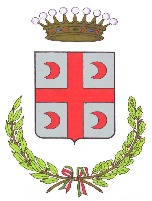 CITTA’ DI CRESCENTINOUFFICIO TRIBUTIP.za A.Caretto n. 5 cap. 13044  - Tel. 0161/833113  e-mail tributi@comune.crescentino.vc.itcrescentino@cert.ruparpiemonte.itTARI   ISTANZA RIDUZIONE RIFIUTI AVVIATI AL RICICLO IN MODO AUTONOMO (ai sensi  del Regolamento per la Disciplina della Tassa sui Rifiuti vigente) Il/La sottoscritto/a ________________________________________nato/a a __________________  Prov. (___) il ___/___/_____ residente a___________________________________Prov.(____) in  Via __________________________ n._____ CAP. ________ Cellulare:_____________________ C.F.___________________ □ In qualità di legale rappresentante della Ditta/ente/società/istituzione: _______________________________________________________Codice fiscale_____________________ Partita IVA______________________Codice ATECO___________ Sede legale ______________________ Via ____________________________________n._____________ Recapito tel./Fax ___________________ E-mail _________________________ PEC _______________________ CHIEDE Per le unità immobiliari sottoelencate: La riduzione per la/e utenza/e non domestiche dove è stato avviato il “riciclo” dei rifiuti come ai sensi dell’art. 1, comma 649 L. 147/2013, prodotti nell’anno ______ come da documentazione allegata rilasciata dall’impresa/e____________________________________________________________________________________________________________________________________________________________________ a ciò abilitata/e e che ha effettuato l’attività di riciclo ai sensi dell’articolo 183, comma 1, lettera u), del D. Lgs. 3 aprile 2006, n. 152. In particolare, per “riciclo” si intende qualsiasi operazione di recupero attraverso cui i rifiuti sono trattati per ottenere prodotti, materiali o sostanze da utilizzare per la loro funzione originaria o per altri fini, nel rispetto per la salute dell’uomo e senza usare procedimenti o metodi che possano recare pregiudizio all’ambiente.  A tal fine allega:  copia di tutti i formulari di trasporto, di cui all’art. 193, del D.Lgs. 152/2006, relativi ai rifiuti avviati al riciclo, debitamente controfirmati dal destinatario autorizzato al riciclo;  copie delle fatture con indicazione delle descrizioni dei rifiuti per quantitativi ed il relativo periodo di riferimento;  copie dei contratti con ditte specializzate (necessarie per verificare che il produttore si avvalga di ditte specializzate);  copia MUD. Informativa sulla Tutela dei dati personali (Privacy)Regolamento UE 2016/679 (Regolamento Generale sulla Protezione dei Dati)Agli effetti degli articoli 13 e 14 del Regolamento UE 2016/679, la informiamo che il trattamento dei suoi dati personali, con finalità di accertamento e riscossione delle entrate dell’ente, verrà effettuato esclusivamente al fine dell’accertamento dei tributi locali; i dati forniti ed acquisiti nell’ambito della presente attività verranno conservati per il tempo previsto in materia di decadenza e prescrizione stabiliti dalla legge 27/12/2006, n. 296. Nessun altro uso dei suddetti dati verrà effettuato dal Comune di Crescentino, che, deve essere considerato unico titolare del trattamento in oggetto. La informiamo altresì che, ai sensi dell’art. 6, paragrafo 1, lettera c) ed e) del Regolamento UE 2016/679, il trattamento di dati personali svolto ai fini dell’emissione del presente provvedimento non richiede il preventivo consenso espresso dall’interessato.Data ________________                                	 	 	   Firma ___________________________________________________  DOCUMENTAZIONE ATTESTANTE LA GESTIONE DEI RIFIUTI AVVIATI AL RICICLO IN RIFERIMENTO ALLA RIDUZIONE PER LA/E UTENZA/E NON DOMESTICHE INDICATE Si allega la seguente documentazione relativa all'anno ______ : copia di tutti i formulari di trasporto, di cui all’art. 193, del D.Lgs. 152/2006, relativi ai rifiuti avviati al riciclo, debitamente controfirmati dal destinatario autorizzato al riciclo; copie delle fatture con indicazione delle descrizioni dei rifiuti per quantitativi ed il relativo periodo di riferimento;  copie dei contratti con ditte specializzate (necessarie per verificare che il produttore si avvalga di ditte specializzate);  copia MUD.  Note___________________________________________________________________________________ Il sottoscritto__________________________________________ in qualità di_______________________  della ditta ________________________________________________ DICHIARA ai sensi del D.p.r. 455/00, che i dati sopra indicati corrispondono a verità e allega copie formulari, e/o altra documentazione in suo possesso. Crescentino, lì __________________ 	 	FIRMA ____________________________________ UBICAZIONE DESTINAZIONE D’USO DATI CATASTALI DATI CATASTALI DATI CATASTALI MQ DECORRENZA UBICAZIONE DESTINAZIONE D’USO FG. MAPP. SUB. MQ DECORRENZA RIFIUTI RICICLATI RIFIUTI RICICLATI Codice CER ___________________________________ Dscrizione rifiuto _______________________________ Codice CER ___________________________________ Dscrizione rifiuto _______________________________ Codice  Impianto N. Viaggi KG Codice CER ___________________________________ Dscrizione rifiuto _______________________________ Codice CER ___________________________________ Dscrizione rifiuto _______________________________ Codice  Impianto N. Viaggi KG 